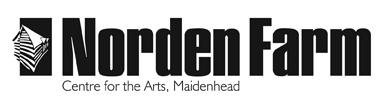 Classes and Activities – Information SheetPainting Studies:John Piper inspired building study in mixed media – AU2018Category: 		Adult (18+ years)	Day: 			SaturdayDates:			10 NovTime:			Location:	 	Norden Farm Centre for the ArtsTutor:		 	Caroline Crawford	Class Size:	 	Max 16 studentsCost of class: 	£44 per studentInformation about the class: The class will look at artist John Piper and his paintings of bomb-damaged Second World War buildings. Students will create a mixed media piece referencing photographic images. They will learn how to build their study, and experiment with wax resist, layering of ink washes and ink crystals. Finished with coloured chalk pastels. This day course is full of techniques and carefully guided tuition. Materials are provided.Materials: £4 materials fee to tutor.Clothing: Practical clothing to paint in and an apron if you wish. The tutor can provide disposable overalls.Tutor biography:	Caroline MA. Fine Art is a practicing artist just back from exhibiting in Berlin. She has many years’ experience teaching Art & Design and believes everyone is creative. ‘When teaching art I will ensure everyone gets one to one tuition several times throughout the day. My workshops are very friendly, lots of fun and are aimed at all capabilities.’To book please contact: Box Office 01628 788997 / www.nordenfarm.orgNorden Farm Centre for the Arts Ltd. (No. 5405277) & Norden Farm Centre Trust Ltd. (No. 2713653, Charity Registration No. 1013555) are companies registered in  and . The Registered Office is Altwood Road, Maidenhead, SL6 4PF